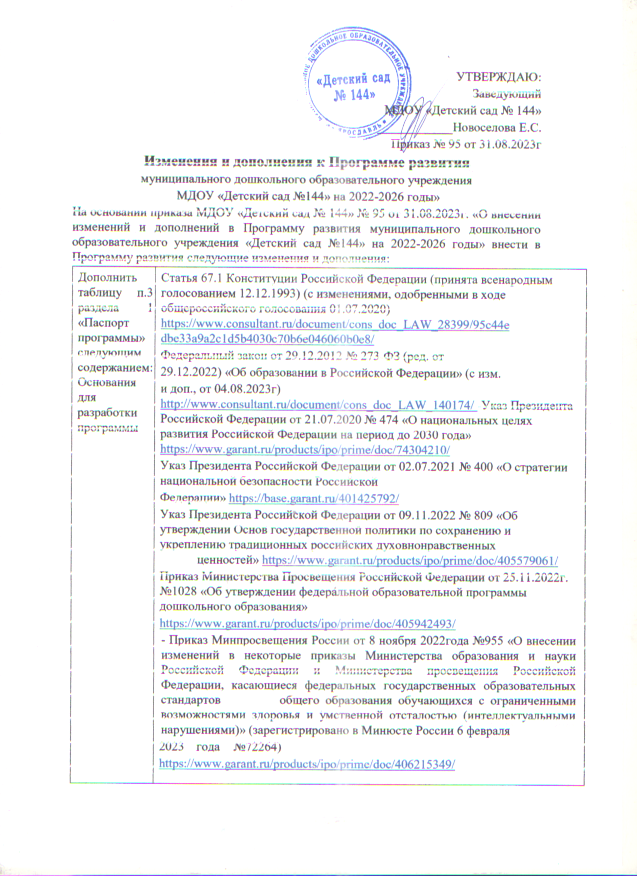  В информационной справке о МДОУ «Детский сад № 144» пункт 5 «Предмет деятельности» вместо слов «реализация    основной общеобразовательной программы дошкольного образования» читать слова «реализация образовательной программы дошкольного образования в соответствии с ФОП ДО и ФГОС ДО»В разделе «Сведения о работе Консультационного пункта» 2 абзац исключить слово «диагностическую помощь» и читать «Для эффективной реализации цели и задач был разработан план работы Консультационного пункта, определен состав педагогов, оказывающих методическую, психолого-педагогическую и консультационную помощь семьям». В разделе «Анализ воспитательно-образовательного процесса» в первом абзаце вместо слов «через реализацию Основной образовательной программы ДОУ и Адаптированной  основной общеобразовательной программы ДОУ для групп комбинированной и компенсирующей направленности  для детей с тяжелыми нарушениями речи (ОНР) с 4 до 7 лет (далее АООП) читать  «через реализацию образовательной программы дошкольного образования муниципального дошкольного образовательного учреждения «Детский сад № 144» (далее ОП ДО) и  Адаптированной образовательной программы дошкольного образования муниципального дошкольного образовательного учреждения «Детский сад № 144» (далее АОП ДО).   В разделе «Анализ воспитательно-образовательного процесса четвертый абзац вместо  «АООП»  читать « АОП» в соответствии с ФОП ДО п. 28.5 В разделе «Анализ воспитательно-образовательного процесса в абзаце 2 вместо слов «Компонентом ООП ДО и АООП» читать «Компонентом ОП ДО и АОП ДО является Рабочая программа воспитания (далее – РПВ). Программа воспитания основана на воплощении национального воспитательного идеала, который понимается как высшая цель образования, нравственное (идеальное) представление о человеке. В РПВ указаны требования к условиям работы с особыми категориями детей (ФОП ДО п.29.4.3)В разделе «Центры активности» вместо «Центра искусства» - «Центр творчества», вместо «Центра литературы и речевого развития» - «Центр книги и развития речи». Добавить «Центр безопасности», «Центр спорта». В раздел 5.2. включить План - график мероприятий, направленных на поэтапный переход ДОУ к реализации ФОП ДО. Цель Совершенствование в ДОУ интегративного образования в соответствии с ФГОС ДО, с требованиями федеральной образовательной программы дошкольного образования (далее – ФОП ДО), реализующих право каждого ребенка на качественное дошкольное образование, полноценное развитие в период дошкольного детства, как основы успешной социализации и самореализации. Совершенствование в ДОУ интегративного образования в соответствии с ФГОС ДО, с требованиями федеральной образовательной программы дошкольного образования (далее – ФОП ДО), реализующих право каждого ребенка на качественное дошкольное образование, полноценное развитие в период дошкольного детства, как основы успешной социализации и самореализации. Задачи ПрограммыОсуществить переход на ФОП ДО с 01.09.2023, обеспечивая эффективную работу ДОУ в современных условиях при решении задач, определенных в ФГОС ДО, ФОП ДО, профессиональном стандарте для педагогов дошкольного образования. Создавать условия для формирования   эффективной образовательной среды в дошкольной организации с целью разностороннего развития воспитанников в период дошкольного   детства   с   учетом   возрастных и индивидуальных особенностей на основе духовно-нравственных ценностей российского народа, исторических и национально-культурных традиций. Внедрение пакета типовых документов дошкольной образовательной   организации   в    соответствии с требованиями федеральной образовательной программы. Осуществить переход на ФОП ДО с 01.09.2023, обеспечивая эффективную работу ДОУ в современных условиях при решении задач, определенных в ФГОС ДО, ФОП ДО, профессиональном стандарте для педагогов дошкольного образования. Создавать условия для формирования   эффективной образовательной среды в дошкольной организации с целью разностороннего развития воспитанников в период дошкольного   детства   с   учетом   возрастных и индивидуальных особенностей на основе духовно-нравственных ценностей российского народа, исторических и национально-культурных традиций. Внедрение пакета типовых документов дошкольной образовательной   организации   в    соответствии с требованиями федеральной образовательной программы. Ожидаемые конечные результаты реализации Программы Созданы оптимальные материально-технические, кадровые и организационно методические условия организации образовательного процесса в дошкольной организации в соответствии с требованиями ФОП ДО. Предметно – пространственная образовательная среда отвечает современным требованиям, обновлена безопасным оборудованием и инвентарем с учетом особенностей каждого возрастного периода в соответствии с ФГОС дошкольного образования и требованиями ФОП ДО. Расширено взаимодействие с социумом и сетевым окружением дошкольной организации. Созданы оптимальные материально-технические, кадровые и организационно методические условия организации образовательного процесса в дошкольной организации в соответствии с требованиями ФОП ДО. Предметно – пространственная образовательная среда отвечает современным требованиям, обновлена безопасным оборудованием и инвентарем с учетом особенностей каждого возрастного периода в соответствии с ФГОС дошкольного образования и требованиями ФОП ДО. Расширено взаимодействие с социумом и сетевым окружением дошкольной организации. Прогнозируемые риски Способы предупрежденияРискиВозникновение трудностей у педагогов, реализующих ФОП ДО. Прохождение курсов повышения квалификации педагогическими работникам по вопросам применения ФОП ДО, организация образовательно платформы, ресурсов для онлайн взаимодействия, организация научно-практических семинаров, тренингов, работы педагогических мастерских конкурсов профессионального мастерства, мастер – классов. Дополнение базы методических материалов. РискиНизкая компетентность родителей (законных представителей). Разработка способов трансляции педагогических находок и методических приёмов педагогической деятельности, организация и проведение разнообразных мероприятий, в том числе и онлайн взаимодействия. РискиНедостаточная информированность населения об образовательных услугах. Выпуск информационной продукции, освещение вопросов через социальные сети (VK, сайт ДОУ), СМИ, встреча с родителями (законными представителями). Значительные затраты времениОрганизация сетевого взаимодействия участников Программы, эффективное распределение функциональных обязанностей. Недостаточное методическое и игровое оснащение по патриотическому воспитанию детей дошкольного возраста. Приобретение методических пособий в соответствии с требованиями ФОП ДО. Организация эффективной образовательной среды с целью развития и приобщения  детей к духовно-нравственным и социокультурным ценностям российского народа.  Мероприятие  Мероприятие Срок   Срок   Исполнитель Результат 1. Организационно-управленческое обеспечение 1. Организационно-управленческое обеспечение 1. Организационно-управленческое обеспечение 1. Организационно-управленческое обеспечение 1. Организационно-управленческое обеспечение Проведение педагогических советов, посвященных вопросам внедрения ФОП ДО в образовательный процесс Февраль, август Февраль, август Заведующий, старший воспитатель Заведующий, старший воспитатель Протоколы Протоколы Создание рабочей группы по внедрению ФОП ДО Март  Март  Рабочая группа педагогов Рабочая группа педагогов Приказ о создании рабочей группы Приказ о создании рабочей группы Проведение экспертизы ООП ДОУ с использованием чек- листов на соответствие требованиям ФОП ДО Апрель  Апрель  Рабочая группа педагогов Рабочая группа педагогов Отчет Отчет Мониторинг РППС Май  Май  Рабочая группа педагогов Рабочая группа педагогов Аналитическая справка Аналитическая справка Составление проекта ОП ДОУ с учетом ФОП ДО Май-июль Рабочая группа педагогов Рабочая группа педагогов Проект программы 2. Нормативно-правовое обеспечение2. Нормативно-правовое обеспечение2. Нормативно-правовое обеспечение2. Нормативно-правовое обеспечение2. Нормативно-правовое обеспечениеСформировать банк данных нормативно-правовых документов федерального, регионального, муниципального уровней, обеспечивающих внедрение ФОП Февраль-май Февраль-май Руководитель рабочей группы Банк данных нормативно-правовых документов Изучение документов федерального, регионального уровня, регламентирующих введение ФОП Февраль-май Февраль-май Рабочая группа педагогов Листы ознакомления Внесение изменений в Программу развития ДОУ Август Август Заведующий, руководитель рабочей группы Приказ о внесении изменений в программу развития образовательно й организации Издать приказ об утверждении новой ОП ДО в соответствии с ФОП ДО и использовании ее при осуществлении  воспитательно-образовательной деятельности Август Август Заведующий Приказ Издать приказы об утверждении актуализированных в соответствии с требования ФОП ДО локальных актов детского сада в сфере образования По необходимости По необходимости Заведующий Приказы                                                           3. Кадровое  обеспечение                                                           3. Кадровое  обеспечение                                                           3. Кадровое  обеспечение                                                           3. Кадровое  обеспечение                                                           3. Кадровое  обеспечение Провести диагностику образовательных потребностей педагогических работников по вопросам перехода на ФОП ДО Март Март Рабочая группа Справка, график повышения квалификации Проанализировать профессиональные затруднения педагогических работников по вопросам перехода на ФОП ДО Апрель - май Апрель - май Старший воспитатель Опросные листы Повышение квалификации педагогов по вопросам применения ФОП ДО (КПК, вебинары) Май-июнь Май-июнь Старший воспитатель Документы о повышении квалификации                                                             4. Методическое обеспечение                                                             4. Методическое обеспечение                                                             4. Методическое обеспечение                                                             4. Методическое обеспечение                                                             4. Методическое обеспечение Адаптировать для педколлектива  методические материалы Мипросвещения по сопровождению реализации федеральной программы образования ДО Апрель - август Апрель - август Члены рабочей группы (в рамках своей компетенции) Методические материалы Адаптировать для педколлектива методические материалы Мипросвещения методические материалы по сопровождению реализации федеральной рабочей программы воспитания и федерального календарного плана воспитательной работы Апрель - август Апрель - август Члены рабочей группы (в рамках своей компетенции) Методические материалы Адаптировать для педколлектива  методические материалы Мипросвещения методические материалы по сопровождению реализации программы коррекционно-развивающей работы Апрель - август Апрель - август Члены рабочей группы (в рамках своей компетенции) Методические материалы Обеспечить для педагогических работников консультационную помощь по вопросам применения ФОП ДО Февраль – август Февраль – август Старший воспитатель Рекомендации, методические материалы и т. п.                                                   5. Информационное обеспечение                                                   5. Информационное обеспечение                                                   5. Информационное обеспечение                                                   5. Информационное обеспечение                                                   5. Информационное обеспечение Провести родительские собрания, посвященные применению ФОП ДО Май, сентябрь Май, сентябрь Педагоги групп Протоко лы родитель ских Собраний Разместить ФОП ДО на сайте детского сада Сентябрь Сентябрь Ответственный за сайт Информация на сайте Оформить и регулярно обновлять информационный стенд по вопросам применения ФОП ДО в методическом кабинете В течение года В течение года Старший воспитатель Информа ция на стенде                                                         6. Финансовое обеспечение                                                         6. Финансовое обеспечение                                                         6. Финансовое обеспечение                                                         6. Финансовое обеспечение                                                         6. Финансовое обеспечение Провести анализ учебно- методического комплекта к обновленной ОП с целью выявления дефицитов. Июнь Июнь Старший воспитатель, заместитель заведующего  Аналитическая справка с итоговым перечнем необходимых методических материалов 